速写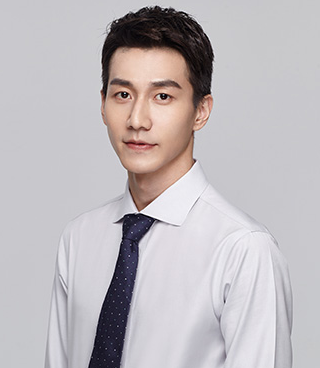 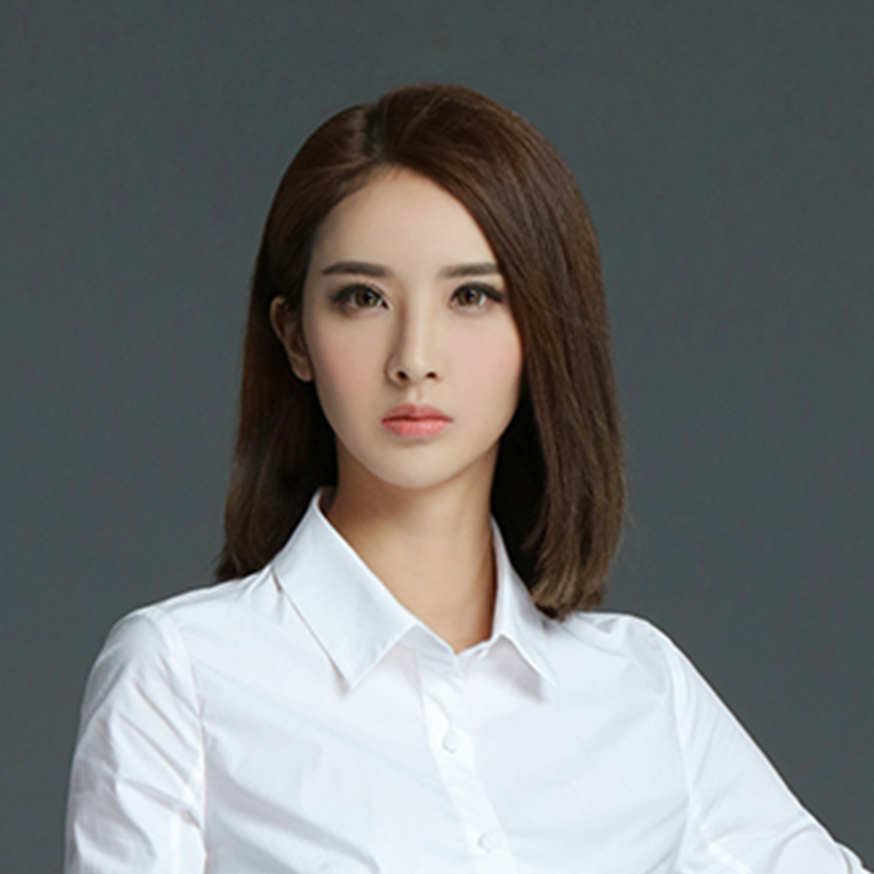 求职意向：编导类工作出生日期：	2000-00-00	     工作年限：	【5】年手机号码：	18000000000	 电子邮箱：	Docer@.com+ 工作经验编导文管           	     速写网络科技有限公司               	      2016.2-2018.4工作描述1、主持大公集团宣传中心整体工作。制定年度、月度工作计划，并分解、考核。梳理组织架构，优化部门设置，合理规划各模块及业务流程。2、负责集团及各二级单位的品牌规划、品牌管理，组织CI系统的设计和导入。3、季度、月度传播计划制定，组织策划、内容、媒介各模块按计划开展工作。公司重大评级报告、互联网金融黑名单发布等传播计划制定与实施。公司一般性评级报告的审核发布。4、媒介开发与维护。制定国内、国际媒体开发与维护计划，并组织实施。5、负责《大公信用》月刊杂志出版工作。把控宣传导向，制定宣传主题，确定选题内容，稿件审核等。6、大公网站集群（双语）建设。负责大公集团及各二级单位的中、英文网站规划，功能定位，及内容架构、版面规划、内容建设及内容运营。7、新媒体平台运营。集团官方微博、微信平台规划及运营，各二级单位微博、微信的运营管理与审核。8、企业文化建设。全面负责集团企业文化建设，在制度、精神、环境、物质等多层面组织企业文化建设，打造大公企业文化。9、宣传品建设。负责集团及各二级单位宣传品的整体规划与设计制作，建设文字、图片、视频等分门别类、丰富多彩的宣传素材库。10、活动策划与执行。负责集团及各二级单位的活动策划与执行，重大活动的供应商谈判与管理。11、舆情监测与危机公关。全面负责集团相关信息的舆情监测，每周出具行业监测报告、舆情监测报告，以及重大专项舆情监测报告，并对出现的重大舆情危机进行处理。工作成绩：1、制定2015年度宣传中心发展计划，并分解实施。2、《大公信用》中、英文版3月刊的出版。3、与俄罗斯大使馆、俄气银行沟通，策划大公俄罗斯天然气银行评级新闻发布会并执行。邀请包括央视等境内5大央媒及塔斯社、华尔街日报等50多家媒体到场，央视《朝闻天下》对本次发布会进行了1分47秒新闻报道。4、陆金所、网信理财（firstP2P）、宜人贷等平台，列入大公互联网金融信用风险黑名单的整合传播计划制定与实施，舆情监测及危机处理。5、与人民政协报（两会指定报纸）合作，在两会期间（3.13日）整版刊发大公集团董事长《互联网金融何去何从》（4000字）、《互联网信用是“一路一带”起飞的翅膀》（2500字）2篇署名文章。与人民日报海外版合作，在3月19日整版刊发《国际信用评级需要中国声音》（4000字）的文章，深度报道大公集团国际化战略，并配发了《评级就是话语权》的评论员文章。与人民日报合作，在3月29日的理论版头条刊发大公集团董事长《信用管理社会化 社会管理信息化》的文章节选（2000字）。6、国际级论坛——《世界信用评级论坛》的全流程策划、筹备、执行。包括活动策划，执行计划，主题及议题制定，论坛嘉宾名单拟定及邀约，场地及置景搭建，公关公司沟通、谈判、后期管理，与新华社（新华网）进行战略合作洽谈并达成合作，传播策略、计划及媒体邀请、采购、管理等。多国政要、国际组织官员、诺贝尔经济学奖获得者、中央8大媒体、路透社、塔斯社、美联社等近500位嘉宾及国内外媒体记者出席，论坛取得了圆满成功。7、品牌规划及咨询公司遴选，需求下发、沟通、谈判以及后期管理。节目编导           	     珠海市稻壳儿网络科技有限公司               	      2016.2-2018.4工作描述1、 根据公司营销策略主持制定公关传播策略和公关计划，配合执行对外的各项公关活动；2、 策划主持重要的公关专题活动，协助集团品牌推广部进行公司常规公关传播活动的发布执行；3、 开展公众关系调查，并及时调整公关传播政策；4、 建立和维护公共关系数据库、公关文档；5、 参与制定及实施公司新闻传播计划，监督公关传播的实施和效果评估；6、提供市场开拓及促销、联盟、展会、现场会等方面的公关支持。工作成绩：1、拉卡拉“重新发明POS”手机收款宝产品发布会的新闻通稿、媒体专访选题策划、微博内容策划、微信内容策划；2、《商界》杂志官网、微信公众号深度稿件撰写、发布；3、“孙陶然合伙人”计划的硬广文案、设计、发布、进线统计分析；4、社区电商“挑战全国最低价-疯狂大抢购”促销活动传播计划制定、预热稿件撰写、现场稿件撰写、媒体邀请、微信订阅号内容撰写；微信有奖转发活动“转微信 赢199元拉卡拉充电宝”活动规则与内容规划撰写；5、“拉卡拉开店宝受理中心”微信订阅号的运营规划、功能规划、栏目规划、内容推送、互动设计、官网导流等，增加粉丝数量，增强用户粘性；+ 自我评价1、五年新闻记者、专题编导、综艺节目导演从业经验，熟悉各类节目的制作流程，具有较强的文字功底、创意能力、把控能力； 2、四年媒介总监工作经验。熟悉品牌管理与危机公关的知识与技巧，对各类媒体的特点、操作方法、运作流程有清晰认识，具备媒体拓展、关系维护的能力与技巧； 3、两年公关活动全案管理与操作经验，一年网媒从业与广告管理、销售经验，熟悉网络媒体运营、广告业务管理与业务流程； 4、拥有丰富的影视制作、媒体、公关公司、广告公司资源； 5、拥有丰富的地方政府、行业协会、企业、投融资机构资源。+ 教育经历广告传媒 / 本科	         湖北工业大学WPS稻壳儿简历学院               	      2016.2-2018.4